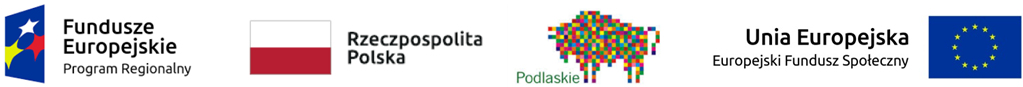 UDZIAŁ W PROJEKCIE JEST BEZPŁATNY!!! NABÓR UCZESTNIKÓW I UCZESTNICZEK DO PROJEKTU Aktywna integracja szansą na przyszłość Nr RPPD.07.01.00-20-0140/17Projekt skierowany jest do osób:zagrożonych ubóstwem lub wykluczeniem społecznym zamieszkujących /w rozumieniu Kodeksu Cywilnego/ powiaty: 
(m. Suwałki, suwalski, augustowski, sejneński)Grupą preferowaną są osoby: bezrobotne – którym ustalono III profil pomocy w oparciu o ustawę z dnia 20.IV.2004 r. o promocji zatrudnienia i instytucjach rynku pracy,korzystające z POPŻ, doświadczające wielokrotnego wykluczenia społecznego  rozumianego jako wykluczenia z powodu więcej niż jednej z przesłanek, o znacznym lub umiarkowanym stopniu niepełnosprawności, z niepełnosprawnością sprzężoną, zaburzeniami psychicznymi, w tym z niepełnosprawnością intelektualną i częściowymi zaburzeniami rozwojowymi,Wsparcie oferowane w ramach projektu:Psychologiczne (indywidualne)Socjoterapeutyczne (indywidualne)Warsztaty rozwoju osobistego (grupowe)Warsztaty aktywnego poszukiwania pracy (grupowe)Doradztwo zawodowe /z IPD/ (indywidualne)Kursy zawodowe oraz szkolenia:spawacz metodą MIG magazynier z obsługą wózka widłowego    komputerowe ECDL Base język angielski na poziomie TELC A1 Pośrednictwo pracy (indywidualne)Staże zawodowe (9 m-cy/ os.)Nabór formularzy rekrutacyjnych trwa!Biuro projektu: 					        Skontaktuj się z nami  87 566-20-55
Centrum Edukacyjno – Szkoleniowe 			        Napisz do nas :   ces@ares.suwalki.pl, Agencja Rozwoju Regionalnego „ARE” S.A. w Suwałkach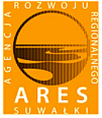 16-400 Suwałki,    ul. Osiedle II 6A
